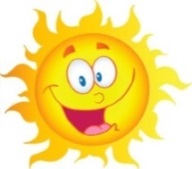 HUUURA, pred nami je petek.In to ni kar navaden petek, saj je danes pred nami zadnji dan pouka na daljavo.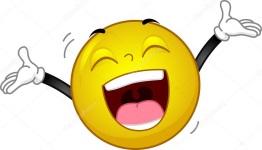 V ponedeljek se že vidimo v šoli. Moram vam povedati, da sem zelo ponosna na vas, na vse kar ste v teh dveh mesecih naredili.  Predvsem ste dokazali, da ste odgovorni in da znate biti tudi samostojni. Hvala za ves vaš trud, da smo skupaj zdržali to šolo »malo drugače«.Danes praznujemo svetovni Dan družine, zato si želim, da dan preživite brez zvezkov ter pisanja.Želim si, da s svojo družino preživite dan čim lepše. Delajte to, kar vas najbolj veseli.Zvečer, no čisto malo tudi čez dan  pa opravite naloge, ki bodo tebi in tvojim staršem polepšale večer. Naloge te čakajo v PPT priponki.Želim vam lep in vesel vikend,učiteljica Romana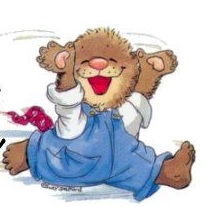 